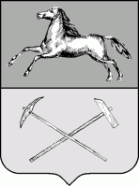 РОССИЙСКАЯ ФЕДЕРАЦИЯКемеровская областьПрокопьевский городской округПРОКОПЬЕВСКИЙ ГОРОДСКОЙ СОВЕТ НАРОДНЫХ ДЕПУТАТОВ6-го созыва(одиннадцатая сессия)Решение № 087от__26. 04. 2019принято Прокопьевским городскимСоветом народных депутатов26. 04. 2019О внесении изменений  в Положение Управления образования администрации города Прокопьевска, утвержденное решением Прокопьевского городского Совета народных депутатов от 25.11.2011 
№ 761        Руководствуясь статьей 43 Федерального закона от 06.10.2003 № 131-ФЗ «Об общих принципах организации местного самоуправления в Российской Федерации», Уставом муниципального образования «Прокопьевский городской округ», Прокопьевский городской Совет народных депутатовРЕШИЛ: Внести в Положение Управления образования администрации города Прокопьевска, утвержденное решением Прокопьевского городского Совета народных депутатов от 25.11.2011 № 761 (в редакции решений 
от 27.04.2012 № 842, от 26.09.2014 № 124, от 04.03.2015 № 178, от 23.12.2016 
№ 379, от 16.06.2017 № 450, от 29.06.2018 № 543), следующие изменения:В преамбуле  слова «Законом Кемеровской области от 28.12.2000 
№ 110-ОЗ «Об образовании в Кемеровской области»,» заменить словами «Законом Кемеровской области от 05.07.2013 № 86-ОЗ «Об образовании»,».В пункте 1.6  слова «муниципального бюджетного учреждения «Централизованная бухгалтерия  образования»; муниципального бюджетного учреждения «Центр технического обслуживания муниципальных образовательных учреждений города Прокопьевска»;» заменить словами «муниципального бюджетного учреждения «Центр бухгалтерского и технического обслуживания образования»;».Пункт 5.8  изложить в следующей редакции: «5.8. Непосредственно начальнику Управления подчиняются  заместители начальника, начальник муниципального бюджетного учреждения «Информационно-методический центр»; директор муниципального бюджетного учреждения «Центр бухгалтерского и технического обслуживания образования».».В пункте 5.10 слова «муниципальное бюджетное учреждение «Централизованная бухгалтерия образования» заменить словами «муниципальное бюджетное учреждение «Центр бухгалтерского и технического обслуживания образования».Настоящее  решение подлежит опубликованию в газете «Шахтерская правда», вступает в силу после его официального опубликования.Контроль за исполнением настоящего решения возложить на комитеты Прокопьевского городского Совета народных депутатов по вопросам: социальной политики (П. П. Худяков), местного самоуправления и правоохранительной деятельности (П. П. Яцухно).        Председатель Прокопьевского городского Совета народных депутатов							Н. А. Бурдина	     Главагорода Прокопьевска 								 А. Б. Мамаев« 26 »   апреля 2019(дата подписания)